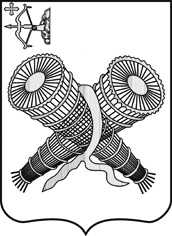 АДМИНИСТРАЦИЯ ГОРОДА СЛОБОДСКОГОКИРОВСКОЙ ОБЛАСТИПОСТАНОВЛЕНИЕ01.06.2020                                                                                                                               № 919г. Слободской Кировской областиО внесении изменений в постановление администрации города Слободского от 29.12.2018 №2997 В связи с кадровыми изменениями администрация города Слободского ПОСТАНОВЛЯЕТ:Внести изменения в постановление администрации города Слободского от 29.12.2018 №2997  «О создании единой межведомственной комиссии по обеспечению поступлений налоговых и неналоговых платежей в бюджет и по вопросам легализации неформального рынка труда» (далее – постановление): 1. Вывести из состава единой межведомственной комиссии по обеспечению поступлений налоговых и неналоговых платежей в бюджет и по вопросам легализации неформального рынка труда, утвержденного постановлением, Мышкина Валерия Викторовича, Болбочана Эдуарда Вячеславовича. 2. Ввести в состав единой межведомственной комиссии по обеспечению поступлений налоговых и неналоговых платежей в бюджет и по вопросам легализации неформального рынка труда Слободского межрайонного прокурора Волкова Антона Александровича (по согласованию), директора   КОГКУ   «Центр   занятости   населения   по Слободскому району» Салтанову Ольгу Владимировну (по согласованию).И.о. главы города Слободского  		            П.О. Вайкутис